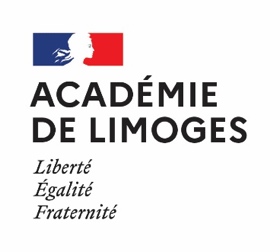 Rapport d’Activité IdentitéParcours professionnelCommentaire éventuelParcours de formationCommentaire éventuelExpérience significative Présentez ci-dessous votre expérience professionnelle, notamment dans le cadre de l’accompagnement et de la formation, qui permet de témoigner de :- votre capacité à vous adapter à des contextes scolaires et éducatifs variés, à une diversité de publics ;- votre implication dans la vie de votre discipline ou spécialité dans des projets éducatifs à l’échelle de l’établissement, d’un bassin, de l’académie ;- votre intérêt pour la formation et, le cas échéant, votre participation à des actions de formation. NomPrénomDate de naissanceEcole Fonction(s) occupée(s)Niveau d’enseignementAdresse de l’écoleAdresse mèl professionnelleTéléphoneDescriptifs des postes, emplois, missions occupésLieu d’exerciceAnnée de début, de finIntitulé de la formation ou du titre ou de la certification éventuellement obtenusDescriptifDateDurée